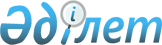 2009 жылға арналған қоғамдық жұмыстарды ұйымдастыратын Приозерск қаласы кәсіпорындарының, ұйымдарының, мекемелерінің тізбесін бекіту туралы
					
			Күшін жойған
			
			
		
					Қарағанды облысы Приозерск қаласының әкімдігінің 2009 жылғы 24 ақпандағы N 5/10 қаулысы. Қарағанды облысы Балқаш қаласы Әділет басқармасында 2009 жылғы 16 наурызда N 8-4-136 тіркелді. Күші жойылды - Қарағанды облысы Приозерск қаласы әкімдігінің 2011 жылғы 11 тамызда N 27/2 қаулысымен      Ескерту. Күші жойылды - Қарағанды облысы Приозерск қаласы әкімдігінің 2011.08.11 N 27/2 қаулысымен.      РҚАО ескертпесі.

      Мәтінде авторлық орфография және пунктуация сақталған.

      Қазақстан Республикасының 2001 жылғы 23 қаңтардағы "Қазақстан Республикасындағы жергілікті мемлекеттік басқару және өзін-өзі басқару туралы" Заңын және Қазақстан Республикасының 2001 жылғы 23 қаңтардағы "Халықты жұмыспен қамту туралы" Заңын басшылыққа ала отырып, Қазақстан Республикасы Үкіметінің 2001 жылғы 19 маусымдағы N 836 "Халықты жұмыспен қамту туралы" Қазақстан Республикасының 2001 жылғы 23 қаңтардағы Заңын іске асыру жөніндегі шаралар туралы" қаулысымен бекітілген қоғамдық жұмыстарды ұйымдастыру мен қаржыландырудың Ережесіне сәйкес, жұмыссыздарды уақытша жұмыспен қамту және олардың кіріс алуы үшін қоғамдық жұмыстарды ұйымдастырудың тиімділігін арттыру, кедейшілікті болдырмау, жұмыссыздық ауқымы мен деңгейін қысқарту мақсатында, Приозерск қаласының әкімдігі ҚАУЛЫ ЕТЕДІ:



      1. 2009 жылға арналған қоғамдық жұмыстарды ұйымдастыратын Приозерск қаласы кәсіпорындарының, ұйымдарының, мекемелерінің тізбесі  бекітілсін (қосымшаға сәйкес).



      2. "Приозерск қаласының жұмыспен қамту және әлеуметтік бағдарламалар бөлімі" мемлекеттік мекемесі (З.А. Медетбекова):

      1) бекітілген тізбе бойынша қоғамдық жұмыстар жүргізу үшін кәсіпорындар, ұйымдар, мекемелермен қоғамдық жұмысқа қатысушылардың еңбекақы мөлшері, қаржыландыру көздері және жұмыс түрлері мен нақты жұмыс шарттары көрсетілген келісім-шарттарға отыруды іске асырсын;

      2) 2009 жылы қалалық бюджеттен бөлінген қаражат көлемінде және қоғамдық жұмыстар жүргізілетін ұйымдар тізбесіне сәйкес жұмыссыздарды қоғамдық жұмысқа жіберуді іске асырсын;

      3) қоғамдық жұмысқа жіберілген жұмыссыздардың еңбекақысын төлеуді екінші деңгейдегі банктердегі жұмыссыздардың өз есеп шоттарына аудару арқылы жүзеге асырсын;

      4) қоғамдық жұмысқа жіберілген жұмыссыздарға ең төменгі еңбекақы мөлшерінің екі есе көрсеткішінде төленсін.



      3. "Приозерск қаласының қаржы бөлімі" мемлекеттік мекемесі (Қ.К. Қошқаралиев) бекітілген бюджетке сәйкес қаржыландыруды іске асырсын.



      4. Осы қаулының орындалуын бақылау қала әкімінің орынбасары Б.А. Казиеваға жүктелсін.



      5. Осы қаулы алғаш ресми жарияланғаннан кейін қолданысқа енгізіледі және 2009 жылдың 1 қаңтарынан пайда болған қатынастарға қолданылады.      Приозерск қаласының әкімі                  Н. Бікіров

Приозерск қаласы әкімдігінің

2009 жылғы 24 ақпандағы

N 5/10 қаулысына қосымша 

2009 жылға арналған қоғамдық жұмыстарды ұйымдастыратын Приозерск қаласы кәсіпорындарының, ұйымдарының, мекемелерінің

тізбесі
					© 2012. Қазақстан Республикасы Әділет министрлігінің «Қазақстан Республикасының Заңнама және құқықтық ақпарат институты» ШЖҚ РМК
				NМекемелердің атауларыАдам саныЖұмыстың түрлеріҚаржыландыру көзіЖұмыс көлемі, ай1243561."Қарағанды облысы Приозерск қаласы әкім аппараты" мемлекеттік мекемесі10Курьерлік жұмыс, мұрағатқа тапсырылатын құжаттарды өндеу, құжаттарды көбейту және таратуПриозерск қаласының бюджеті22.Коммуналдық мемлекеттік кәсіпорын "Коммуналдық тұрғын үйлерді қайта қалыптастыру басқармасы"10Қаланы көркейту, тазарту, көгалдандыруПриозерск қаласының бюджеті23.Қарағанды облысы "Приозерск қалалық  кітапханасы" мемлекеттік мекемесі6Курьерлік жұмыс, мұрағаттық құжаттармен жұмыс жасау.Приозерск қаласының бюджеті24.Мемлекеттік зейнетақы төлеу орталығының Қарағанды облыстық филиалы N 0805 Приозерск қалалық бөлімшесі5Мұрағаттық құжаттармен жұмыс, зейнеткерлерге ескертпелер тарату.Приозерск қаласының бюджеті25."Қарағанды облысы бойынша салық Департаменті Приозерск қаласы бойынша салық басқармасы" мемлекеттік мекемесі10Тұрғындармен жұмыс, көлікке және мүлікке салық төлеу түыртектерін және хабарламалар таратуПриозерск қаласының бюджеті26."Қарағанды облысының статистика Департаменті Приозерск қалалық статистика бөлімі" мемлекеттік мекемесі6Курьерлік жұмыс, құжаттарды тіркеу.Приозерск қаласының бюджеті27."Қарағанды облыстық мұрағаттар және құжаттама бөлімі Приозерск қаласының мемлекеттік мұрағаты" мемлекеттік мекемесі8Курьерлік жұмыс, мұрағаттық құжаттармен жұмыс жасау.Приозерск қаласының бюджеті28."Приозерск қаласы N 1  жалпы білім беретін қазақ орта мектебі" мемлекеттік мекемесі4Курьерлік жұмыс, мұрағаттық құжаттармен жұмыс жасау.Приозерск қаласының бюджеті29."Приозерск қаласы N 2 жалпы білім беретін орта мектебі" мемлекеттік мекемесі4Курьерлік жұмыс, мұрағаттық құжаттармен жұмыс жасау.Приозерск қаласының бюджеті210."Приозерск қаласының қаржы бөлімі" мемлекеттік мекемесі6Курьерлік жұмыс, мұрағаттық құжаттармен жұмыс жасау.Приозерск қаласының бюджеті211."Приозерск аумақтық сот шешімдерін  орындаушылар  учаскесі" мемлекеттік мекемесі6Атқару бойынша іс-қағаздар хабарламаларын таратуПриозерск қаласының бюджеті212."Приозерск қалалық  мәслихатының аппараты" мемлекеттік мекемесі6Курьерлік жұмыс, мұрағаттық құжаттармен жұмыс жасау.Приозерск қаласының бюджеті213."Қазақстан Республикасының ауыл шаруашылығы министрлігі агроөнеркәсіптік кешендегі мемлекеттік инспекция комитеті Приозерск қалалық аумақтық инспекциясы" мемлекеттік мекемесі6Жеке меншік мал басы, үй жануарлары, құстар есебінің кітабын жүргізуПриозерск қаласының бюджеті214."Қазақстан Республикасы ішкі істер министрлігі Қарағанды облысы ішкі істер департаментінің  4-бөлімі" мемлекеттік мекемесі6Курьерлік жұмыс, мұрағаттық құжаттармен жұмыс жасау.Приозерск қаласының бюджеті215."Қазақстан Республикасының қазынашылық комитеті қаржы министрлігі Қарағанды облысы бойынша қазынашылық департаментінің Приозерск қалалық қазынашылық басқармасы" мемлекеттік мекемесі6Курьерлік жұмыс, мұрағаттық құжаттармен жұмыс жасау.Приозерск қаласының бюджеті216.Қазақстан Республикасының төтенше жағдайлар саласындағы Министрлігі Өртке қарсы қызмет комитеті Қарағанды облысының өртке қарсы қызмет департаменті Приозерск қаласының өртке қарсы қызмет бөлімі6Курьерлік жұмыс, мұрағаттық құжаттармен жұмыс жасау.Приозерск қаласының бюджеті217."Қарағанды облысының мемлекеттік санитарлық - эпидемиологиялық қадағалау басқармасы" мемлекеттік мекемесінің Приозерск қаласы бойынша бөлімі6Курьерлік жұмыс, мұрағаттық құжаттармен жұмыс жасау.Приозерск қаласының бюджеті218."Приозерск қаласының  ауыл шаруашылығы  бөлімі" мемлекеттік мекемесі6Жеке меншік мал басы, үй жануарлары, құстар есебінің кітабын жүргізуПриозерск қаласының бюджеті219."Қарағанды облысы Приозерск қаласының жұмыспен қамту және әлеуметтiк бағдарламалар бөлiмi" мемлекеттік мекемесі10Тұрғын-үй жағдайларын тексеру актісін жасау, құжаттарды тіркеу.Приозерск қаласының бюджеті220."Қарағанды облысы Приозерск қалалық соты" мемлекеттік мекемесі8Хабарлама қағаздарын, ескертулерді тарату.Приозерск қаласының бюджеті221.Қарағанды облысы Балқаш қаласы әділет басқармасының N 2 азаматтық хал акт жазба қызметті6Компьютерлік база, мұрағаттық құжаттармен жұмысПриозерск қаласының бюджеті222."Қарағанды облысы Приозерск қаласының ішкі саясат бөлімі" мемлекеттік мекемесі6Курьерлік жұмыс, мұрағаттық құжаттармен жұмыс жасау.Приозерск қаласының бюджеті223."Қарағанды облысы Приозерск қаласының білім беру бөлімі" мемлекеттік мекемесі6Курьерлік жұмыс, мұрағаттық құжаттармен жұмыс жасау.Приозерск қаласының бюджеті224."Қазақстан Республикасы әділет Министрлігінің Қарағанды облыстық қылмыстық-атқару жүйесі комитеті басқармасының Приозерск қалалық қылмыстық-атқару инспекциясы" мемлекеттік мекемесі6Курьерлік жұмыс, мұрағатты құжаттармен жұмыс.Приозерск қаласының бюджеті225."Қарағанды облысы Приозерск қаласының сәулет және қала құрылыс бөлімі" мемлекеттік мекемесі4Курьерлік жұмыс, мұрағаттық құжаттармен жұмыс жасау.Приозерск қаласының бюджеті226."Приозерск қаласының жер қатынастары бөлімі" мемлекеттік мекемесі6Объектілерді есепке алу, құжаттарды тіркеу т.б.Приозерск қаласының бюджеті227."Қарағанды облысы Приозерск қаласының мәдениет және  тілдерді дамыту бөлімі" мемлекеттік мекемесі6Курьерлік жұмыс, мұрағаттық құжаттармен жұмыс жасау.Приозерск қаласының бюджеті228."Приозерск қаласының кәсіпкерлік бөлімі" мемлекеттік мекемесі4Курьерлік жұмыс, мұрағаттық құжаттармен жұмыс жасау.Приозерск қаласының бюджеті229."Қарағанды облысы Приозерск қаласының құрылыс бөлімі" мемлекеттік мекемесі4Курьерлік жұмыс, мұрағаттық құжаттармен жұмыс жасау.Приозерск қаласының бюджеті230."Қазақстан Республикасы Әділет  министрлігінің тіркеу қызметі және құқықтық көмек көрсету комитетінің Қарағанды облысының халыққа қызмет көрсету орталығы" мемлекеттік мекемесінің Приозерск  қаласының филиалы6Компьютерлік база, мұрағаттық құжаттармен жұмысПриозерск қаласының бюджеті231."Қарағанды облысы Приозерск қаласының  экономика және бюджеттік жоспарлау бөлімі" мемлекеттік мекемесі6Курьерлік жұмыс, мұрағаттық құжаттармен жұмыс жасау.Приозерск қаласының бюджеті232."Приозерск қаласының әкімдігі Приозерск қаласының білім беру  бөлімі "Айналайын" бөбекжай–бақшасы" Коммуналдық мемлекеттік қазыналық кәсіпорыны4Курьерлік жұмыс, мұрағаттық құжаттармен жұмыс жасау.Приозерск қаласының бюджеті233."Приозерск қаласының дене шынықтыру және спорт бөлімі" мемлекеттік мекемесі6Курьерлік жұмыс, мұрағаттық құжаттармен жұмыс жасау.Приозерск қаласының бюджеті234.Қазақстан Республикасының Жер ресурстарын басқару жөніндегі Агенттігінің "Жер ресурстарын және жерге орналастыру мемлекеттік ғылыми-өндірістік орталығы" республикалық мемлекеттік кәсіпорының шаруашылық жүргізу құқығындағы Қарағанды еншілес мемлекеттік кәсіпорынының Приозерск жер-кадастрлық филиалы4Курьерлік жұмыс, мұрағаттық құжаттармен жұмыс жасау.Приозерск қаласының бюджеті235."Қарағанды облысы Приозерск қаласының  тұрғын-үй коммуналдық шаруашылығы, жолаушылар көлігі және автомобиль жолдары бөлімі" мемлекеттік мекемесі5Диспетчерлік жұмыс, коммуналдық сұрақтар бойынша қала тұрғындарының хаттарын қабылдау.Приозерск қаласының бюджеті236.Қазақстан Республикасының төтенше жағдайлар жөніндегі Министрлігі мемлекеттік мекемесінің Қарағанды облысы Приозерск қаласының N 47 өрт сөндіру бөлімі6Курьерлік жұмыс, мұрағаттық құжаттармен жұмыс жасау.Приозерск қаласының бюджеті2БАРЛЫҒЫ220